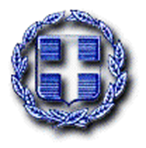 ΕΛΛΗΝΙΚΗ ΔΗΜΟΚΡΑΤΙΑ	Έργο : Καθαρισμοί κτιρίων ΝΟΜΟΣ ΑΤΤΙΚΗΣ ΔΗΜΟΣ ΠΕΝΤΕΛΗΣ Θέση: ΔΗΜΟΣ ΠΕΝΤΕΛΗΣ ΤΙΜΟΛΟΓΙΟ –  ΠΡΟΫΠΟΛΟΓΙΣΜΟΣ ΠΡΟΣΦΟΡΑΣΠΙΝΑΚΑΣ 1ΠΙΝΑΚΑΣ 2 ΑΝΑΛΥΣΗΣ ΟΙΚΟΝΟΜΙΚΗΣ ΠΡΟΣΦΟΡΑΣα/α Περιγραφή     ΚτιρίουΕπιφάνεια σε τ.μ.Ανθρωπο-Μέρες/Ανθρωπο-Διάρκεια σε μήνες Ανθρωπο-ΕυρώΣύνολο δαπάνης σε ευρώ α/α Περιγραφή     ΚτιρίουΕπιφάνεια σε τ.μ.ώρες/μήναώρες/Διάρκεια σε μήνες ώρες/έτος /ώρα Σύνολο δαπάνης σε ευρώ α/α Περιγραφή     ΚτιρίουΕπιφάνεια σε τ.μ.ημέραμήναΔιάρκεια σε μήνες Σύνολο δαπάνης σε ευρώ 1Κεντρικό δημαρχείο1.910,006,0021,00126,0012,001.512,002Κτίριο Δ. Ενότητας Ν. Πεντέλης 270,983,0021,0063,0012,00756,002ΚΑΠΗ ΝΕΑΣ ΠΕΝΤΕΛΗΣ3,0021,0063,0012,00756,003ΚΑΠΗ ΠΕΝΤΕΛΗΣ 1.192,123,0021,0063,0012,00756,003Κτίριο Δ. Ενότητας Πεντέλης 1.192,123,0021,0063,0012,00756,004Διασχολικό Αθλητικό Κέντρο2.069,8712,0021,00252,0012,003.024,004Διασχολικό Αθλητικό Κέντρο2.069,876,004,0024,0012,00288,005Α παιδικός Σταθμός 1.063,453,5021,0073,5011,00808,506Β Παιδικός Σταθμός 837,353,5021,0073,5011,00808,507Γ Παιδικός Σταθμός 714,003,5021,0073,5011,00808,508Παιδικος Σταθμός Νέας Πεντέλης 236,853,5021,0073,5011,00808,509Παιδικός Σταθμός Πεντέλης 1.122,003,5021,0073,5011,00808,5010Α΄ΚΑΠΗ Μελισσίων247,002,0021,0042,0012,00504,0011Γ΄ΚΑΠΗ Μελισσίων100,702,0021,0042,0012,00504,0012Δ΄ΚΑΠΗ Μελισσίων87,052,0021,0042,0012,00504,0013Πολιτιστικό Κέντρο Μελισσίων707,583,0015,0045,0012,00540,0014Κέντρο Κοινωνικής Πρόνοιας 724,584,0021,0084,0012,001.008,0060,501.150,5013.438,50Δ.Π.-Ε.Α-Δ.ΧΜΕΡΙΚΟ ΣΥΝΟΛΟΕΡΓΟΔΟΤΙΚΕΣ ΕΙΣΦΟΡΕΣ0,00ΣΥΝΟΛΟ ΜΙΣΘΟΛΟΓΙΚΟΥ ΚΟΣΤΟΥΣ 0,00ΔΙΟΙΚΗΤΙΚΟ ΚΟΣΤΟΣ , ΑΝΑΛΩΣΙΜΑ ΚΛΠ  …….. ΕΠΙ ΤΟΥ ΜΙΣΘΟΛΟΓΙΚΟΥ ΚΟΣΤΟΥΣ  (Άρθρο 22 παρ. 1 Ν.4144/2013)ΔΙΟΙΚΗΤΙΚΟ ΚΟΣΤΟΣ , ΑΝΑΛΩΣΙΜΑ ΚΛΠ  …….. ΕΠΙ ΤΟΥ ΜΙΣΘΟΛΟΓΙΚΟΥ ΚΟΣΤΟΥΣ  (Άρθρο 22 παρ. 1 Ν.4144/2013)ΔΙΟΙΚΗΤΙΚΟ ΚΟΣΤΟΣ , ΑΝΑΛΩΣΙΜΑ ΚΛΠ  …….. ΕΠΙ ΤΟΥ ΜΙΣΘΟΛΟΓΙΚΟΥ ΚΟΣΤΟΥΣ  (Άρθρο 22 παρ. 1 Ν.4144/2013)ΔΙΟΙΚΗΤΙΚΟ ΚΟΣΤΟΣ , ΑΝΑΛΩΣΙΜΑ ΚΛΠ  …….. ΕΠΙ ΤΟΥ ΜΙΣΘΟΛΟΓΙΚΟΥ ΚΟΣΤΟΥΣ  (Άρθρο 22 παρ. 1 Ν.4144/2013)ΔΙΟΙΚΗΤΙΚΟ ΚΟΣΤΟΣ , ΑΝΑΛΩΣΙΜΑ ΚΛΠ  …….. ΕΠΙ ΤΟΥ ΜΙΣΘΟΛΟΓΙΚΟΥ ΚΟΣΤΟΥΣ  (Άρθρο 22 παρ. 1 Ν.4144/2013)0,00ΣΥΝΟΛΟΣΥΝΟΛΟΣΥΝΟΛΟΣΥΝΟΛΟΣΥΝΟΛΟ0,00Φ.Π.Α. 24%Φ.Π.Α. 24%Φ.Π.Α. 24%Φ.Π.Α. 24%Φ.Π.Α. 24%0,00ΓΕΝΙΚΟ ΣΥΝΟΛΟΓΕΝΙΚΟ ΣΥΝΟΛΟΓΕΝΙΚΟ ΣΥΝΟΛΟΓΕΝΙΚΟ ΣΥΝΟΛΟΓΕΝΙΚΟ ΣΥΝΟΛΟ0,00ΣΤΟΙΧΕΙΑ ΑΝΑΛΥΣΗ ΚΟΣΤΟΥΣ ΑΝΑΛΥΣΗ ΚΟΣΤΟΥΣ ΑΝΑΛΥΣΗ ΚΟΣΤΟΥΣ Αριθμός εργαζομένων που θα απασχοληθούν στο έργο                                                        Άτομα / ημέρα                                                         Άτομα / ημέρα                                                         Άτομα / ημέρα Τετραγωνικά μέτρα καθαρισμού ανά άτομο                                                           Μ2/άτομο                                                           Μ2/άτομο                                                           Μ2/άτομοΤις ώρες εργασίας έκαστου εργαζόμενου για κάθε ημέρα καθαριότητας                                                            Ώρες/ημέρα                                                             Ώρες/ημέρα                                                             Ώρες/ημέρα Τις ημέρες εκάστου εργαζόμενου                                                                  Ημέρες                                                                  Ημέρες                                                                  ΗμέρεςΤη συλλογική σύμβαση εργασίας στην οποία τυχόν υπάγονται οι εργαζόμενοι                                                                 Περιγραφή                                                                  Περιγραφή                                                                  Περιγραφή              ΕΠΙΜΕΡΙΣΜΟΣ  ΤΟΥ ΠΡΟΣΦΕΡΟΜΕΝΟΥ ΣΥΝΟΛΙΚΟΥ ΚΟΣΤΟΥΣ ΑΝΕΥ Φ.Π.Α.             ΕΠΙΜΕΡΙΣΜΟΣ  ΤΟΥ ΠΡΟΣΦΕΡΟΜΕΝΟΥ ΣΥΝΟΛΙΚΟΥ ΚΟΣΤΟΥΣ ΑΝΕΥ Φ.Π.Α.             ΕΠΙΜΕΡΙΣΜΟΣ  ΤΟΥ ΠΡΟΣΦΕΡΟΜΕΝΟΥ ΣΥΝΟΛΙΚΟΥ ΚΟΣΤΟΥΣ ΑΝΕΥ Φ.Π.Α.             ΕΠΙΜΕΡΙΣΜΟΣ  ΤΟΥ ΠΡΟΣΦΕΡΟΜΕΝΟΥ ΣΥΝΟΛΙΚΟΥ ΚΟΣΤΟΥΣ ΑΝΕΥ Φ.Π.Α.Διοικητικό κόστος παροχής των υπηρεσιών (πρέπει να αντιστοιχεί σε τουλάχιστον 2% του ετήσιου προσφερόμενου συνολικού κόστους)Ποσοστό επί του συνολικού κόστους πλην Φ.Π.Α.ΜΗΝΙΑΙΟΕΤΗΣΙΟΝόμιμες υπέρ Δημοσίου και τρίτων κρατήσεις Ποσοστό επί του συνολικού κόστους πλην Φ.Π.Α.Κόστος αναλώσιμων υλικών καθαρισμού (σάκοι απορριμμάτων, απορρυπαντικά, απολυμαντικά κ.λ.π.) (πρέπει να αντιστοιχεί σε τουλάχιστον 3% του ετήσιου προσφερόμενου συνολικού κόστους)Ποσοστό επί του συνολικού κόστους πλην Φ.Π.Α.Εργολαβικό κόστοςΠοσοστό επί του συνολικού κόστους πλην Φ.Π.Α.Το ύψος του προϋπολογισμένου ποσού που αφορά τις πάσης φύσεως νόμιμες  καθαρές αποδοχές των εργαζομένωνΠοσοστό επί του συνολικού κόστους πλην Φ.Π.Α.Το ύψος των ασφαλιστικών εισφορών με βάση τα προϋπολογισθέντα ποσά ( εργοδότη)Ποσοστό επί του συνολικού κόστους πλην Φ.Π.Α.ΣΥΝΟΛΟΦ.Π.Α. 24%ΓΕΝΙΚΟ ΣΥΝΟΛΟ